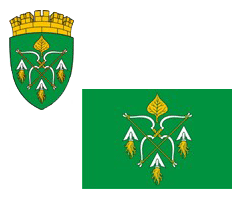 РОССИЙСКАЯ ФЕДЕРАЦИЯАДМИНИСТРАЦИЯ ГОРОДСКОГО ОКРУГА ЗАКРЫТОГОАДМИНИСТРАТИВНО-ТЕРРИТОРИАЛЬНОГО ОБРАЗОВАНИЯСИБИРСКИЙ АЛТАЙСКОГО КРАЯП О С Т А Н О В Л Е Н И Е26.04.2024                                                                                                        № 192ЗАТО СибирскийОб утверждении отчета об исполнении бюджета городского округа ЗАТО Сибирский Алтайского края на 2024 год и плановый период 2025 и 2026 годов за первый квартал 2024 годаРуководствуясь пунктом 6.2 Порядка составления и рассмотрения проекта местного бюджета, утверждения и исполнения местного бюджета, осуществления контроля за его исполнением и утверждения отчета об исполнении местного бюджета, утвержденного решением Совета депутатов городского округа ЗАТО Сибирский от 04.10.2013 № 37/230, ПОСТАНОВЛЯЮ:Утвердить отчет об исполнении бюджета городского округа ЗАТО Сибирский Алтайского края на 2024 год и плановый период 2025 и 2026 годов за первый квартал 2024 года (приложение).Управлению по муниципальным информационным ресурсам администрации ЗАТО Сибирский (Болотникова С.Ю.) опубликовать настоящее постановление в газете «Сибирский вестник» и обнародовать на официальном интернет – сайте администрации ЗАТО Сибирский.Глава ЗАТО                                                                                           С.М. ДрачевПРИЛОЖЕНИЕУТВЕРЖДЕНпостановлением администрацииЗАТО Сибирскийот 26.04.2024 № 192Отчет 
об исполнении бюджета городского округа ЗАТО Сибирский Алтайского края на 2024 год и плановый период 2025 и 2026 годов за первый квартал 2024 годаОтчет 
об исполнении бюджета городского округа ЗАТО Сибирский Алтайского края на 2024 год и плановый период 2025 и 2026 годов за первый квартал 2024 годаОтчет 
об исполнении бюджета городского округа ЗАТО Сибирский Алтайского края на 2024 год и плановый период 2025 и 2026 годов за первый квартал 2024 годаОтчет 
об исполнении бюджета городского округа ЗАТО Сибирский Алтайского края на 2024 год и плановый период 2025 и 2026 годов за первый квартал 2024 годаДоходы местного бюджета  по видам  доходов Доходы местного бюджета  по видам  доходов Доходы местного бюджета  по видам  доходов Доходы местного бюджета  по видам  доходов тыс. рублейНаименованиеВид доходаУтверждено на годКассовое исполнениеНАЛОГИ НА ПРИБЫЛЬ, ДОХОДЫ10100000109 906,0018 689,79НАЛОГИ НА ТОВАРЫ (РАБОТЫ, УСЛУГИ), РЕАЛИЗУЕМЫЕ НА ТЕРРИТОРИИ РОССИЙСКОЙ ФЕДЕРАЦИИ103000002 406,70612,04НАЛОГИ НА СОВОКУПНЫЙ ДОХОД105000007 952,00989,52Налог, взимаемый в связи с применением упрощенной системы налогообложения105010007 381,00636,10Единый налог на вмененный доход для отдельных видов деятельности105020000,001,34Налог, взимаемый в связи с применением патентной системы налогообложения10504000571,00352,08НАЛОГИ НА ИМУЩЕСТВО106000002 718,00331,53Налог на имущество физических лиц106010001 433,00128,06Земельный налог106060001 285,00203,47ГОСУДАРСТВЕННАЯ ПОШЛИНА108000005,00-1,05 Государственная пошлина по делам,рассматриваемым в судах общей юрисдикции, мировыми судьями108030000,00-1,05Государственная пошлина за государственную регистрацию, а также за совершение прочих юридически значимых действий108070005,000,00ДОХОДЫ ОТ ИСПОЛЬЗОВАНИЯ ИМУЩЕСТВА, НАХОДЯЩЕГОСЯ В ГОСУДАРСТВЕННОЙ И МУНИЦИПАЛЬНОЙ СОБСТВЕННОСТИ1110000010 482,813 711,49ПЛАТЕЖИ ПРИ ПОЛЬЗОВАНИИ ПРИРОДНЫМИ РЕСУРСАМИ11200000170,003,87ДОХОДЫ ОТ ОКАЗАНИЯ ПЛАТНЫХ УСЛУГ И КОМПЕНСАЦИИ ЗАТРАТ ГОСУДАРСТВА113000000,0026,52ШТРАФЫ, САНКЦИИ, ВОЗМЕЩЕНИЕ УЩЕРБА1160000015,000,20БЕЗВОЗМЕЗДНЫЕ ПОСТУПЛЕНИЯ20000000266 375,7057 988,67БЕЗВОЗМЕЗДНЫЕ ПОСТУПЛЕНИЯ ОТ ДРУГИХ БЮДЖЕТОВ БЮДЖЕТНОЙ СИСТЕМЫ РОССИЙСКОЙ ФЕДЕРАЦИИ20200000266 375,7058 347,83Дотации бюджетам бюджетной системы Российской Федерации2021000094 792,0023 697,00Дотации бюджетам, связанные с особым режимом безопасного функционирования закрытых административно-территориальных образований2021501094 792,0023 697,00Субсидии бюджетам бюджетной системы Российской Федерации (межбюджетные субсидии)2022000060 702,4011 248,90Субсидии бюджетам на осуществление дорожной деятельности в отношении автомобильных дорог общего пользования, а также капитального ремонта и ремонта дворовых территорий многоквартирных домов, проездов к дворовым территориям многоквартирных домов населенных пунктов202202165 194,000,00Субсидии бюджетам городских округов на проведение мероприятий по обеспечению деятельности советников директора по воспитанию и взаимодействию с детскими общественными объединениями в общеобразовательных организациях20225179223,6055,90Субсидии бюджетам городских округов на организацию бесплатного горячего питания обучающихся, получающих начальное общее образование в государственных и муниципальных образовательных организациях202253045 849,701 755,00Субсидии бюджетам городских округов на поддержку государственных программ субъектов Российской Федерации и муниципальных программ формирования современной городской среды2022555511 060,000,00Прочие субсидии2022999938 375,109 438,00Субвенции бюджетам бюджетной системы Российской Федерации20230000106 058,3022 562,94Субвенции местным бюджетам на выполнение передаваемых полномочий субъектов Российской Федерации20230024102 042,0021 585,23Субвенции бюджетам на осуществление первичного воинского учета на территориях, где отсутствуют военные комиссариаты20235118420,5078,71Субвенции бюджетам на осуществление полномочий по составлению (изменению) списков кандидатов в присяжные заседатели федеральных судов общей юрисдикции в Российской Федерации202351201,800,00Субвенции бюджетам на осуществление полномочий по составлению (изменению) списков кандидатов в присяжные заседатели федеральных судов общей юрисдикции в Российской Федерации202353033 594,00899,00Прочие межбюджетные трансферты, передаваемые бюджетам202499994 823,00838,99ПЕРЕЧИСЛЕНИЯ ДЛЯ ОСУЩЕСТВЛЕНИЯ ВОЗВРАТА (ЗАЧЕТА) ИЗЛИШНЕ УПЛАЧЕННЫХ ИЛИ ИЗЛИШНЕ ВЗЫСКАННЫХ СУММ НАЛОГОВ, СБОРОВ И ИНЫХ ПЛАТЕЖЕЙ, А ТАКЖЕ СУММ ПРОЦЕНТОВ ЗА НЕСВОЕВРЕМЕННОЕ ОСУЩЕСТВЛЕНИЕ ТАКОГО ВОЗВРАТА И ПРОЦЕНТОВ, НАЧИСЛЕННЫХ НА ИЗЛИШНЕ ВЗЫСКАННЫЕ СУММЫ208000000,00-318,28ВОЗВРАТ ОСТАТКОВ СУБСИДИЙ, СУБВЕНЦИЙ И ИНЫХ МЕЖБЮДЖЕТНЫХ ТРАНСФЕРТОВ, ИМЕЮЩИХ ЦЕЛЕВОЕ НАЗНАЧЕНИЕ, ПРОШЛЫХ ЛЕТ219000000,00-40,88   Расходы местного бюджета по разделам и подразделам классификации расходов бюджета   Расходы местного бюджета по разделам и подразделам классификации расходов бюджета   Расходы местного бюджета по разделам и подразделам классификации расходов бюджета   Расходы местного бюджета по разделам и подразделам классификации расходов бюджета   Расходы местного бюджета по разделам и подразделам классификации расходов бюджетатыс. рублейНаименование Рз Пр Утверждено на годКассовое исполнениеНаименование Рз Пр Утверждено на годКассовое исполнениеОбщегосударственные вопросы 0166 885,4511 041,27Функционирование высшего должностного лица субъекта Российской Федерации и муниципального образования01023 034,25670,66Функционирование законодательных (представительных) органов государственной власти и представительных органов муниципальных образований0103588,44159,19Функционирование Правительства Российской Федерации, высших исполнительных органов государственной власти субъектов Российской Федерации, местных администраций010432 166,286 095,29Судебная система01051,800,00Обеспечение деятельности финансовых, налоговых и таможенных органов и органов финансового (финансово-бюджетного) надзора 010612 475,252 351,42Резервные фонды01112 000,000,00Другие общегосударственные вопросы 011316 619,421 764,70Национальная оборона 02420,5078,71Мобилизационная и вневойсковая подготовка 0203420,5078,71Национальная безопасность и правоохранительная деятельность 035 935,821 026,82Обспечение пожарной безопасности03105 324,331 026,82Другие вопросы в области национальной безопасности и правоохранительной деятельности0314611,490,00Национальная экономика 0417 000,022 272,92Сельское хозяйство и рыболовство040556,000,00Дорожное хозяйство (дорожные фонды)040916 844,022 272,92Другие вопросы в области национальной экономики 0412100,000,00Жилищно-коммунальное хозяйство 0570 766,289 569,05Жилищное хозяйство 05019 123,531 635,82Коммунальное хозяйство 050211 104,39123,49Благоустройство050329 231,032 968,24Другие вопросы в области жилищно-коммунального хозяйства 050521 307,334 841,50Образование 07207 052,2547 825,99Дошкольное образование 070175 770,2315 528,39Общее образование 070281 731,1720 564,48Начальное профессиональное образование070341 957,8410 457,19Молодежная политика и оздоровление детей 0707308,0015,26Другие вопросы в области образования 07097 285,011 260,67Культура, кинематография0834 717,489 347,12Культура 080134 717,489 347,12Социальная политика 1010 939,002 023,89Социальное обеспечение населения 10034 823,00838,99Охрана семьи и детства10046 116,001 184,89Физическая культура и спорт1119 298,804 597,99Физическая культура110118 002,804 424,87Массовый спорт11021 296,00173,12Средства массовой информации123 998,301 000,95Периодическая печать и издательства12023 998,301 000,95Итого437 013,9188 784,71Источники финансирования дефицита бюджета по кодам классификации источников финансирования дефицита бюджетаИсточники финансирования дефицита бюджета по кодам классификации источников финансирования дефицита бюджетаИсточники финансирования дефицита бюджета по кодам классификации источников финансирования дефицита бюджетаИсточники финансирования дефицита бюджета по кодам классификации источников финансирования дефицита бюджетатыс. рублейНаименование показателяКод источника финансирования по КИВФ,КИВнФУтверждено на годКассовое исполнениеИСТОЧНИКИ ВНУТРЕННЕГО ФИНАНСИРОВАНИЯ ДЕФИЦИТОВ БЮДЖЕТОВ092 01  00  00  00  00  0000  00036 982,716 432,12Изменение остатков средств на счетах по учету средств бюджетов092 01  05  00  00  00  0000  00036 982,716 432,12